Технологическая карта № 18/ОСП 3краткосрочной образовательной практики по художественно-эстетическому развитию для детей 2-3 лет «Кошечка»ФИО педагога: Шаймухаметова Светлана ВалериевнаДолжность: воспитательДата разработки:  15.03.2021 г.Тематический план занятий  Приложение 1Материалы 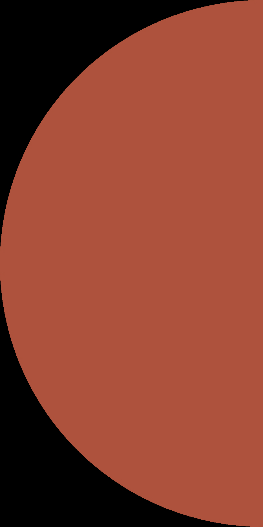 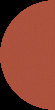 Результат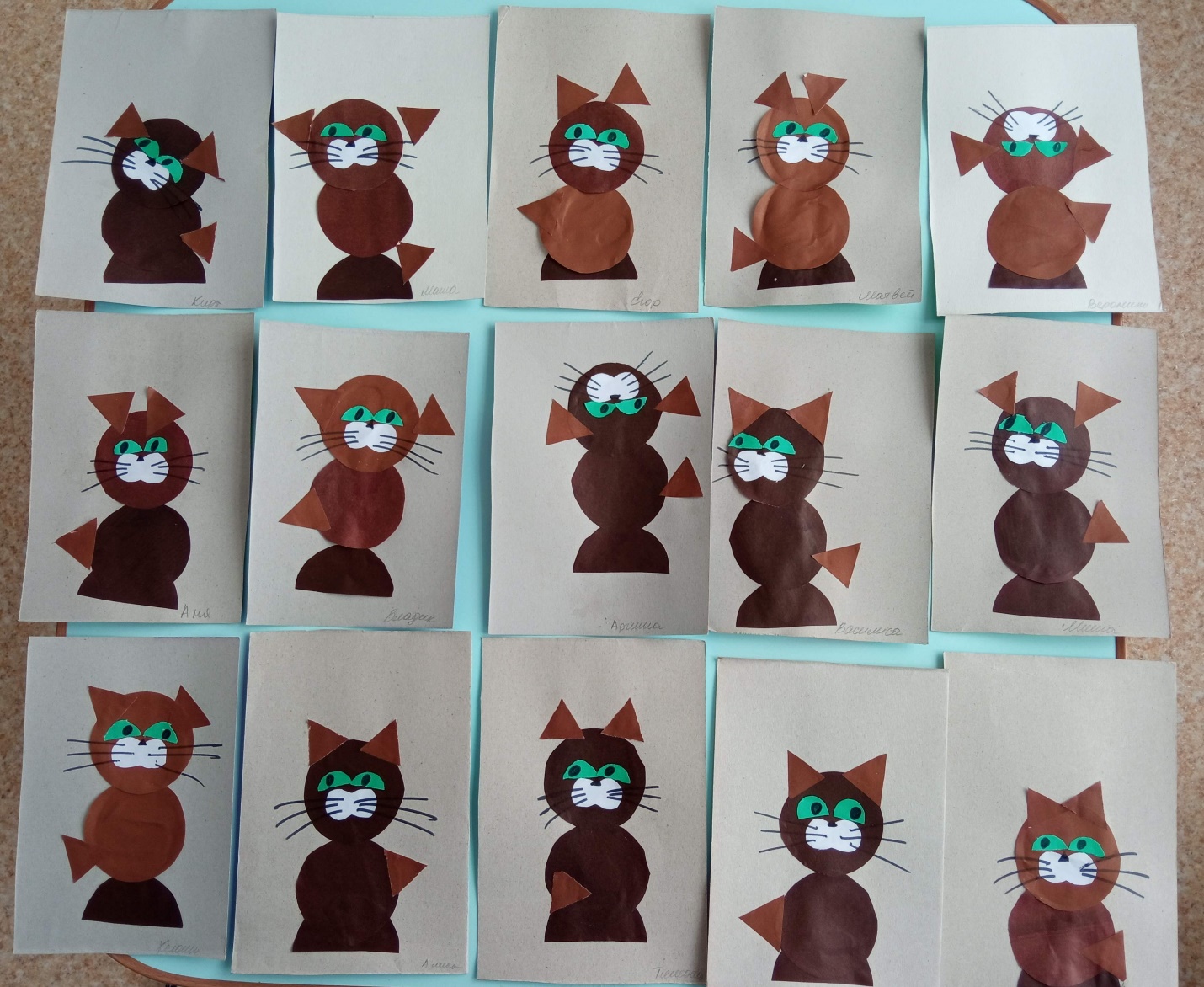 Аннотация для родителей (основная идея доступная для понимания, четко и лаконично формулированная) Аппликация из бумаги для детей может стать очень интересным и развивающим занятием. У малыша развивается и совершенствуется мелкая моторика, что самым лучшим образом сказывается на умственном развитии ребенка. Во время занятия у ребенка развивается художественное воображение и эстетический вкус, а также конструкторское мышление. Занятия аппликацией развивают абстрактное и объектное мышление, и даже речь.Цель КОП, в том числе ТНСоздать условия для изготовления аппликации «Кошечка» используя геометрические фигуры.Количество часов КОП, в том числе ТН1 занятие открытый конец Максимальное количество участников15 детейПеречень материалов и оборудования для проведения КОП, в том числе ТНКлей, кисточка для клея, подставка, поднос с деталями для аппликации  геометрические фигуры из цветной бумаги коричневого цвета: два больших круга одинакового размера, один полукруг, три треугольника одинакового размера, мордочка белого цвета, глазки- два полукруга, клеенка, цветной картон размером 1/2 альбомного листа по количеству детей, образец                          Предполагаемые результаты (умения/навыки, созданный продукт)Дети имеют представление, что такое аппликация, знают как намазывать клей кистью, стараются по показу взрослого располагать детали правильно на листе картонаСписок литературы, использованной при подготовке КОП, в том числе ТН. Программа «От рождения до школы»ЗадачиДеятельность педагогаДеятельность детейПредполагаемый результат Тема: «Кошечка» художественно-эстетической направленностиТема: «Кошечка» художественно-эстетической направленностиТема: «Кошечка» художественно-эстетической направленностиТема: «Кошечка» художественно-эстетической направленностиУчить детей клеить аппликацию из геометрических фигур.Учить пользоваться клеем и клеевыми кисточками.Воспитывать усидчивость, внимательность;- Ребята, вам нравится, когда к вам приходят гости?- Хотите, чтоб к вам сейчас пришел гость?- Отгадайте загадку, и вы узнаете, кто сегодня придёт к вам.Острые ушки,На лапках подушки,Усы – как щетинка,Дугою спинка.Днем спит, на солнышке лежит,Ночью бродит,На охоту ходит. (Показ образца кошки).Посмотрите, какая она красивая! А зовут её Мурка. Как вы думаете, почему её так назвали? Она очень ласковая и любит мурлыкать. Ребята, помните, мы с вами учили игру «Про кошку». Давайте мы её вспомним.Физминутка «Киска»Вот окошко распахнулось (руки в стороны)Вышла кошка на карниз. (имитация мягкой, грациозной походки кошки)Посмотрела кошка наверх, (запрокинуть голову, посмотреть вверх)Посмотрела кошка вниз. (опустить голову, посмотреть вниз)Вот налево повернулась, (повернуть голову налево)Проводила взглядом мух. (повернуть голову направо, взглядом «проводить» муху)Потянулась, улыбнулась (соответствующие движения и мимика)И уселась на карниз.-Посмотрите, кошечка очень грустная.-Как вы думаете, почему она может грустить? -Кошечка очень хочет, чтобы у неё было много друзей.-Ребята, вы хотите помочь кошечке?-А как мы, ей можем помочь? - Я предлагаю вам сделать аппликацию «Кошечки» из геометрических фигур. - У меня на столе приготовлен картон и геометрические фигуры из цветной бумаги коричневого цвета: два больших круга одинакового размера, один полукруг, три треугольника одинакового размера, кисти и клей.- Берем полукруг, кисточкой набираем клей из емкости, намазываем клеем всю поверхность полукруга, переворачиваем и приклеиваем на картон с низу, плоской стороной вниз.- Берем круг (воспитатель проговаривает все действия, что бы дети запомнили) приклеиваем на полукруг. Берем второй круг, намазываем клеем и приклеиваем сверху первого круга. Из треугольников сделаем ушки и хвостик (воспитатель так же все показывает и проговаривает).- А сейчас вы, попробуете сами сделать друзей- кошечек. (глазки и мордочку, дети наклеивают при помощи воспитателя, усы и нос дорисовываем фломастером)- Кто к вам приходил сегодня в гости?-Что кошечка попросила вас сделать?-Смогли вы ей помочь? Почему смогли? - А теперь пусть ваши кошечки познакомятся друг с другом. (Дети раскладывают готовые работы на стол, по ходу проводиться анализ от лица кошечки)-Какие красивые кошечки у вас получились! А вам понравились?-И нашей гостье тоже, вот как много теперь у неё друзей.Спасибо ребята за помощь.- Да- Да- Слушают- Кошка- Мурлычет, мяукает- Повторяют за воспитателем.- У неё нет друзей- Да- Сделаем друзей- кошек- Соглашаются, радуются.- Смотрят, слушают, запоминаютДелают аппликацию- Кошечка- Друзей- Да- «Потому что, научились клеить из цветной бумаги кошечек-Раскладывают готовые работы на стол, рассматривают, обсуждают- Да- Смотрят, радуютсяИмеют представление, как клеить аппликацию из геометрических фигур «Кошечки».- Умело пользуются клеем и клеевыми кисточками.- Слушают внимательно.- Готовые кошечки